                                                            Российская Федерация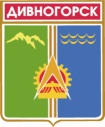 Администрация города ДивногорскаКрасноярского краяПОСТАНОВЛЕНИЕ19.07.2016				 г.Дивногорск			                           № 137пО внесении  изменений в постановление администрации города  от  26.12.2014   № 310п «Об утверждении состава комиссии попроведению торгов в целях заключения договоров на установку и эксплуатацию рекламных конструкций на территории муниципального образования город Дивногорск» (в редакции от 04.12.2015 № 188п, 16.03.2016 №30п)В связи с кадровыми изменениями в администрации города Дивногорска, руководствуясь статьями 43,53 Устава города:1.Внести в постановление администрации города от 26.12.2014 № 310п «Об утверждении состава комиссии по проведению торгов в целях заключения договоров на установку и эксплуатацию рекламных конструкций на территории муниципального образования город Дивногорск» изменения следующего содержания:         1.1. Вывести из состава комиссии: Зенченко К. А..         1.2. Ввести в состав комиссии:         Тимофееву З.А. -        ведущего специалиста отдела архитектуры и                                                       градостроительства администрации города,                                                         секретарем комиссии.Глава города                                                                                      Е. Е. Оль